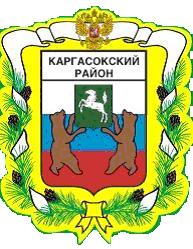 МУНИЦИПАЛЬНОЕ ОБРАЗОВАНИЕ «КАРГАСОКСКИЙ РАЙОН» ТОМСКОЙ ОБЛАСТИАДМИНИСТРАЦИЯ КАРГАСОКСКОГО РАЙОНАПОСТАНОВЛЕНИЕс. Каргасок В соответствии со статьёй 45 Градостроительного Кодекса Российской Федерации от 29.12.2004 №190-ФЗ, Федеральным законом от 06.10.2003 №131-ФЗ «Об общих принципах организации местного самоуправления  в Российской Федерации», рассмотрев обращение ООО «Газпромнефть-Восток» от 09 октября 2020 г. № 11/003606 и обзорную схему объекта Администрация Каргасокского района постановляет:1. Разрешить ООО «Газпромнефть-Восток» подготовку документации по планировке территории по объекту «Обустройство Шингинского месторождения. Альтернативная система газового снабжения ГТЭС» в соответствии со статьями 42, 45 Градостроительного кодекса Российской Федерации и действующим градостроительным законодательством.2. ООО «Газпромнефть-Восток» в случае подготовки документации по планировке территории применительно к землям лесного фонда до утверждения такую документацию согласовать с органами государственной власти, осуществляющими предоставление лесных участков в границах земель лесного фонда.3. Настоящее постановление вступает в силу со дня его официального опубликования (обнародования).М.Е. Колотов8(38253) 2-13-5416.10.2020                                                                                                                                                                № 204  О подготовке документации по планировке территории (проекта планировки территории) по объекту «Обустройство Шингинского месторождения. Альтернативная система газового снабжения ГТЭС» Глава Каргасокского района                                                                                     А.П. Ащеулов